Третье заседание 28-созыва            РЕШЕНИЕ                                                             КАРАРО повестке дня третьего заседания Совета сельского поселения Мутабашевский сельсовет муниципального района Аскинский районРеспублики БашкортостанВ соответствии с Федеральным законом от 06.10.2003 №131-ФЗ «Об общих принципах организации местного самоуправления в Российской Федерации», Уставом сельского поселения                                                                                                                                                                                                                                                                                                                                                                                                                                                                                                                                                                                                                                                                                                                                                                                                                                                                                 сельсовет муниципального района Аскинский  район Республики Башкортостан и Регламентом Совета сельского поселения Мутабашевский сельсовет муниципального района Аскинский район  Республики Башкортостан Совет сельского поселения Мутабашевский сельсовет муниципального района Аскинский район  Республики Башкортостан р е ш и л:включить в повестку дня третьего заседания Совета   сельского поселения Мутабашевский сельсовет муниципального района Аскинский район  Республики Башкортостан следующие вопросы:1) Об участии сельского поселения  Мутабашевский сельсовет муниципального района Аскинский район Республики Башкортостан в программе поддержки местных инициатив (ППМИ)2) О внесении изменений в решение Совета сельского поселения Мутабашевский  сельсовет  муниципального района Аскинский район РБ от «09» ноября  2017 года №  121  «Об установлении земельного налога» на территории» сельского поселения Мутабашевский сельсовет муниципального района Аскинский район Республики Башкортостан Главасельского поселения Мутабашевский сельсовет муниципального района Аскинский  районРеспублики Башкортостан И.М.  Хусаенов28 ноября 2019 года №24БАШҠОРТОСТАН РЕСПУБЛИКАҺЫАСҠЫН  РАЙОНЫ   МУНИЦИПАЛЬ РАЙОНЫНЫҢ МОТАБАШ АУЫЛ  СОВЕТЫАУЫЛ  БИЛӘМӘҺЕ ХӘКИМИӘТЕ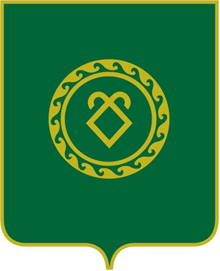 СОВЕТ  СЕЛЬСКОГО ПОСЕЛЕНИЯМУТАБАШЕВСКИЙ СЕЛЬСОВЕТМУНИЦИПАЛЬНОГО РАЙОНААСКИНСКИЙ РАЙОНРЕСПУБЛИКИ  БАШКОРТОСТАН